INOVATIVNÍ VZDĚLÁVACÍ NÁSTROJE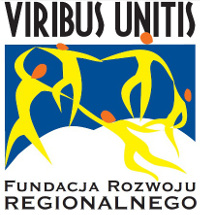 Téma: InflaceDidaktické materiály připravili:dr Tomasz Zacłonadr Monika MakowieckaOdůvodnění volby tématuInflace, čili nárůst všeobecné úrovně cen zboží a služeb nabízených na trhu, patří mezi nejzásadnější ekonomické jevy mající dopad na všechny sektory trhu, včetně spotřebitelů a výrobců. Ukazatel inflace diagnozovaný v dané ekonomice je často tématem veřejné diskuse probíhající na fórech různorodých médií. Vyplývá to ze skutečnosti, že změna hodnoty peněz v čase má dopad na celou ekonomiku, včetně na rozhodnutí všech účastníků trhu. Pochopení mechanismů inflace je tak klíčové pro to, aby si žáci vytvořili správný přístup umožňující zohlednění kolísání hodnoty peněz v čase. Důležité je to především v současné době, kdy měnová a fiskální politika realizovaná v četných ekonomikách světa přispívá ke vzniku inflačních tlaků. Občané vystavení této politice se musí naučit žít se znehodnocením peněz a používat metody ochrany hodnoty kapitálu. Obecné cíle vzdělávání:Vysvětlení, co je to inflace, v čem spočívá a jak ji poznáme. Představení nejdůležitějších příčin vznikání inflace.Představení důsledků vysoké inflace pro spotřebitele a ekonomiku. Podporování dovednosti shromažďovat a analyzovat ekonomické údaje. Formování postoje rozumného hospodaření s finančními prostředky, včetně posilování kultury investování. Tematický rozsah hodiny:Inflace, co je to a podle čeho poznáme, že se vyskytuje.Příčiny inflace.Důsledky inflace.Analýza aktuální situace z hlediska úrovně inflaceZpůsoby ochrany hodnoty kapitálu.Metody vedení hodiny:Úvodní přednáška (na základě prezentace).Učební pomůcky – interaktivní vzdělávací video. Práce pod vedením s pomocí zdrojů z internetu - analýza materiálů. Práce ve skupině.ÚKOL:Proveďte prosím analýzu následující tabulky a rozhodněte se, za co byste vydělávané peníze utratili v jednotlivých měsících. Představte si, že již pracujete. Země, ve které žijete, byla dotčena hyperinflací, ceny některých výrobků rostou s každým dalším měsícem. Vaše příjmy jsou bohužel stále na stejné úrovni: vyděláváte 2700 zlotých čistého měsíčně. Naplánujte výdaje v jednotlivých měsících, přičemž vycházejte z tabulek obsahujících ceny zboží a služeb. Část výdajů, které jsou v tabulce označeny červeně, musíte vynaložit. Pamatujte, že pokud jste si koupili nějaké zboží a neopotřebovali jste jej, můžete jej prodat za cenu použitého zboží. Rovněž můžete část peněz uložit v bance, díky tomu získáte úroky ve výši 0,166% měsíčně. Pokud Vám v některém měsíci nebudou stačit peníze ze mzdy a nebudete mít odložené peníze v bance, budete muset prodat věci, které máte, abyste přežili. Učitel rozdává listy pro plánování výdajů v dalším měsíci po vyplnění první a následně druhé tabulky. Údaje v tabulkách vyplněných již dříve nelze měnit. Poté, co žáci vyplní všechny tři tabulky, mohou veřejně uvést zboží nebo služby, které si koupili.  První měsícDruhý měsícTřetí měsícZamyslete se a odpovězte na následující otázky, následně proveďte debatu s kamarády za podpory učitele.  Umožnily Vaše výdělky a ceny zboží v prvním měsíci financovat dodatečné výdaje kromě těch, které jste vynaložit museli? A jak tato situace vypadala ve druhém a třetím měsíci? Je podle Vašeho názoru vhodné spořit nebo část vydělaných peněz investovat? Za předpokladu, že část výdajů musíte vynaložit na to, abyste přežili, uveďte, které zboží byste si nemohli dovolit v prvním, druhém a třetím měsíci. Je v tabulce uvedeno zboží, které stálo za to si koupit, abyste je potom prodali s velkým ziskem? O jaké zboží se jednalo? ÚKOL:Najděte prosím na internetu, na jaké úrovni je aktuální ukazatel inflace. Následně jej porovnejte s nabídkou bank. Jaké procento nabízejí banky za to, že si u nich uložíte peníze. Zda banky poskytují zúročení běžných účtů nebo pouze vkladových? Na jak dlouho je nutno prostředky u nich uložit, abyste získali úroky ze složeného kapitálu? Zamyslete se prosím nad následující situací. Kdyby zúročení v bance bylo nižší nežli ukazatel inflace, uchráníte správně peníze uložené v bance před ztrátou jejich hodnoty? ÚKOL:Způsoby ochrany hodnoty kapitálu před inflací Najděte prosím na internetu způsob ochrany úspor před inflací, následně se zamyslete, co byste udělali, kdybyste měli k dispozici 5000 zlotých úspor. Jaké kroky byste mohli učinit, abyste se zajistili před ztrátou hodnoty kapitálu. Představte svůj nápad skupině a společně prodiskutujte, jaké máte možnosti. Za podpory učitele se prosím společně zamyslete, zda navržené kroky lze realizovat snadno a zda jsou spojeny s nějakými riziky. Prosinec 2021Prosinec 2021Prosinec 2021Prosinec 2021Typ zboží a službyCeny nového zboží a služebCeny použitého zbožíUveďte, kolik jste utratili za jednotlivé zboží a službyPoplatky za domácnost – musíte je zaplatit500-Potraviny na měsíc pro jednu dospělou osoby – jídlo si musíte koupit, abyste přežili900 měsíčně-Dojezd do práce – musíte dojet do práce150-Boty300100Kalhoty15050Kosmetika 400-Čistící prostředky 200-Cyklistické kolo 1000800Počítač1000800Výlet do Itálie 1000-Zlatá cihlička 1 gr 300290Kadeřnice 40-Návštěva restaurace  150-Televize 10001200Mobilní telefon 11001000Zakoupení streamovací platformy typu HBO Go nebo Netflix 40-Vklad v bance 2% ročně – v bance si jako vklad můžete uložit jakoukoliv částku. Získáte úroky ve výši 0,166% měsíčně. - -Prosinec 2021Prosinec 2021Prosinec 2021Prosinec 2021Typ zboží a službyCeny nového zboží a služebCeny použitého zbožíUveďte, kolik jste utratili za jednotlivé zboží a službyPoplatky za domácnost – musíte je zaplatit700-Potraviny na měsíc pro jednu dospělou osoby – jídlo si musíte koupit, abyste přežili1400 měsíčně-Dojezd do práce – musíte dojet do práce250-Boty400200Kalhoty20080Kosmetika 400-Čistící prostředky 200-Cyklistické kolo 1100900Počítač1200900Výlet do Itálie 1500-Zlatá cihlička 1 gr 600590Kadeřnice 90-Návštěva restaurace  200-Televize 14001200Mobilní telefon 12001000Zakoupení streamovací platformy typu HBO Go nebo Netflix 80-Vklad v bance 2% ročně – v bance si jako vklad můžete uložit jakoukoliv částku. Získáte úroky ve výši 0,166% měsíčně. - -Prosinec 2021Prosinec 2021Prosinec 2021Prosinec 2021Typ zboží a službyCeny nového zboží a služebCeny použitého zbožíUveďte, kolik jste utratili za jednotlivé zboží a službyPoplatky za domácnost – musíte je zaplatit900-Potraviny na měsíc pro jednu dospělou osoby – jídlo si musíte koupit, abyste přežili1900 měsíčně-Dojezd do práce – musíte dojet do práce450-Boty450250Kalhoty30090Kosmetika 400-Čistící prostředky 300-Cyklistické kolo 15001100Počítač16001200Výlet do Itálie 1500-Zlatá cihlička 1 gr 12001190Kadeřnice 120-Návštěva restaurace  290-Televize 17001500Mobilní telefon 18001200Zakoupení streamovací platformy typu HBO Go nebo Netflix 100-Vklad v bance 2% ročně – v bance si jako vklad můžete uložit jakoukoliv částku. Získáte úroky ve výši 0,166% měsíčně. - -